wg rozdzielnikaW związku z powyższym proszę o podjęcie odpowiednich działań ostrzegawczych na podległym Wam terenie. 	O wszelkich zdarzeniach mających istotne znaczenie dla Bezpieczeństwa ludzi i podjętych działaniach proszę informować Wojewódzkie Centrum Zarządzania Kryzysowego.tel.:   (12) 392-13-00,fax.:  (12) 422-72-08,czk@malopolska.uw.gov.plOtrzymują:Powiatowe (Miejskie) CZKa/aDo wiadomości:KW PSPKW PolicjiRZGWMZMiUWWSzW w KrakowieKO SG Nowy SączDyspozytor PKPZakłady EnergetyczneGDDKiAZDWWSSE KrakówWINB KrakówUrząd Żeglugi Śródlądowej w Krakowiea/a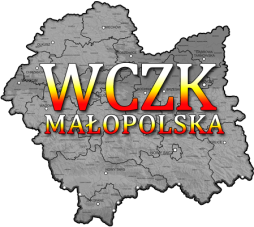 WYDZIAŁ BEZPIECZEŃSTWA I ZARZĄDZANIA KRYZYSOWEGOWOJEWÓDZKIE CENTRUM ZARZĄDZANIA KRYZYSOWEGOWYDZIAŁ BEZPIECZEŃSTWA I ZARZĄDZANIA KRYZYSOWEGOWOJEWÓDZKIE CENTRUM ZARZĄDZANIA KRYZYSOWEGOWB-I.6331.3.17.2015WB-I.6331.3.17.2015Kraków, dnia 23 stycznia 2015 r.Ostrzeżenia meteorologicznego Nr 14Ostrzeżenia meteorologicznego Nr 14Nazwa biuraIMGW-PIB Centralne Biuro Prognoz Meteorologicznych w KrakowieZjawisko/stopień zagrożeniaIntensywne opady śniegu/1Obszarwojewództwo małopolskie - Ważność (cz. urz.)od godz. 00:00 dnia 24.01.2015 do godz. 12:00 dnia 25.01.2015PrzebiegPrognozuje się wystąpienie opadow śniegu powodujących przyrost pokrywy śnieżnej w okresie trwania ostrzeżenia o 20 cm do 25 cm, a w gorach o 25 cm do 35 cm. W nocy z piątku na sobotę i w sobotę przyrost pokrywy śnieżnej wyniesie od 10 cm do 15 cm, a w górach od 15 cmdo 20 cm, a w nocy z soboty na niedzielę i w niedzielę 10 cm, a w górach od 10 cm do 15 cm.Prawdopodobieństwo wystąpienia zjawiska (%)80%UwagiBrak.Dyżurny synoptykAdam MichniewskiGodzina i data wydaniagodz. 18.40 dnia 23.01.2015SMSIMGW-PIB OSTRZEGA małopolskie, intensywne opady śniegu od nocy 23/24.01 do południa25.01, opady od 20 cm do 25 cm, w gorach od 25 cm do 35 cmOpracowanie niniejsze i jego format, jako przedmiot prawa autorskiego podlega ochronie prawnej, zgodnie z przepisami ustawy z dnia 4 lutego 1994r o prawie autorskim i prawach pokrewnych (dz. U. z 2006 r. Nr 90, poz. 631 z późn. zm.).
Wszelkie dalsze udostępnianie, rozpowszechnianie (przedruk, kopiowanie, wiadomość sms) jest dozwolone wyłącznie 
w formie dosłownej z bezwzględnym wskazaniem źródła informacji tj. IMGW-PIB.Opracowanie niniejsze i jego format, jako przedmiot prawa autorskiego podlega ochronie prawnej, zgodnie z przepisami ustawy z dnia 4 lutego 1994r o prawie autorskim i prawach pokrewnych (dz. U. z 2006 r. Nr 90, poz. 631 z późn. zm.).
Wszelkie dalsze udostępnianie, rozpowszechnianie (przedruk, kopiowanie, wiadomość sms) jest dozwolone wyłącznie 
w formie dosłownej z bezwzględnym wskazaniem źródła informacji tj. IMGW-PIB.